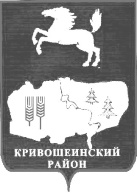                    АДМИНИСТРАЦИЯ КРИВОШЕИНСКОГО РАЙОНАРАСПОРЯЖЕНИЕ08.04.2021                                                                                                              № 114-рс. КривошеиноТомской областиОб утверждении графика  встреч с населением Главы Кривошеинского районана территории муниципального образования Кривошеинский район в апреле 2022 года        В соответствии с распоряжением Администрации Кривошеинского района от 23.03.2021 № 91-р «О проведении встреч с населением на территории муниципального образования Кривошеинский район»1.Утвердить график встреч с населением Главы Кривошеинского района на территории муниципального образования Кривошеинский район Томской области в апреле 2022 года согласно приложению к настоящему распоряжению.2. Разместить настоящее распоряжение в Сборнике нормативных актов Администрации Кривошеинского района и официальном сайте муниципального образования Кривошеинский  район в информационно-телекоммуникационной сети «Интернет». 3. Настоящее распоряжение вступает в силу с даты его подписания.4. Контроль за исполнением настоящего распоряжения возложить на управляющего делами Администрации  Кривошеинского района.Глава Кривошеинского района                                                                         А.Н.Коломин                                                                                             И.В. Сагеева (838251) 21234Управделами, Заместители Главы района, Дума, Редакция, Сельские поселения-3                                                                Приложение                                                                                                    к распоряжению Администрации                                                                                     Кривошеинского района                                                                                от 08.04.2022  № 114-рГрафик проведения встреч с населением Главы Кривошеинского района на территории муниципального образования Кривошеинский район Томской областив  апреле 2022 года Дата проведенияВремя проведенияМесто проведения Основной состав группыИштанское сельское поселениеИштанское сельское поселениеИштанское сельское поселениеИштанское сельское поселение12.04.202210.00 ч.д.Карнаухово,(нежилое помещение)Коломин А.Н.- Глава Кривошеинского районаФилиппова С.С.- Глава Иштанского сельского поселенияШтоббе А.В.- Первый заместитель Главы Кривошеинского районаСагеева И.В.- управляющий деламиНестеров В.В.- председатель Думы Кривошеинского районаДепутаты по округуРедакция газеты «Районные вести»12.04.202212.00 ч.с.Никольское, СДК Коломин А.Н.- Глава Кривошеинского районаФилиппова С.С.- Глава Иштанского сельского поселенияШтоббе А.В.- Первый заместитель Главы Кривошеинского районаСагеева И.В.- управляющий деламиНестеров В.В.- председатель Думы Кривошеинского районаДепутаты по округуРедакция газеты «Районные вести»12.04.202214.00 ч.с.Иштан,  СДККоломин А.Н.- Глава Кривошеинского районаФилиппова С.С.- Глава Иштанского сельского поселенияШтоббе А.В.- Первый заместитель Главы Кривошеинского районаСагеева И.В.- управляющий деламиНестеров В.В.- председатель Думы Кривошеинского районаДепутаты по округуРедакция газеты «Районные вести»12.04.202216.00 ч.д.Рыбалово,магазинКоломин А.Н.- Глава Кривошеинского районаФилиппова С.С.- Глава Иштанского сельского поселенияШтоббе А.В.- Первый заместитель Главы Кривошеинского районаСагеева И.В.- управляющий деламиНестеров В.В.- председатель Думы Кривошеинского районаДепутаты по округуРедакция газеты «Районные вести»Новокривошеинское сельское поселениеНовокривошеинское сельское поселениеНовокривошеинское сельское поселениеНовокривошеинское сельское поселение18.04.202211.00ч.с.Малиновка,   МБОУ «Малиновская ООШ»Коломин А.Н.- Глава Кривошеинского районаСаяпин А.О.- Глава Новокривошеинского  сельского поселенияШтоббе А.В.- Первый заместитель Главы Кривошеинского районаШлапаков А.В.- заместитель Главы Кривошеинского района по социально- экономическим вопросамСагеева И.В.- управляющий деламиНестеров В.В.- председатель Думы Кривошеинского районаДепутаты по округуРедакция газеты «Районные вести»18.04.202215.00 ч.с.Новокривошеино, СДК Коломин А.Н.- Глава Кривошеинского районаСаяпин А.О.- Глава Новокривошеинского  сельского поселенияШтоббе А.В.- Первый заместитель Главы Кривошеинского районаШлапаков А.В.- заместитель Главы Кривошеинского района по социально- экономическим вопросамСагеева И.В.- управляющий деламиНестеров В.В.- председатель Думы Кривошеинского районаДепутаты по округуРедакция газеты «Районные вести»Красноярское сельское поселениеКрасноярское сельское поселениеКрасноярское сельское поселениеКрасноярское сельское поселение14.04.2022Личный прием гражданс.Красный Яр,Администрация Красноярского сельского поселенияКоломин А.Н.- Глава Кривошеинского района